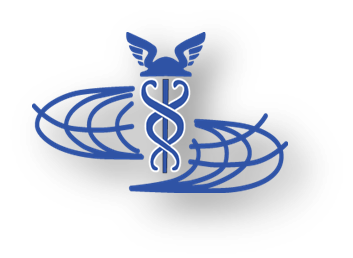 Уважаемый предприниматель,Приглашаем Вас принять участие в отборе на бесплатное обучение по программе бизнес-акселерации!Ваши контактные данные были переданы в адрес Ленинградской областной торгово-промышленной палаты, поскольку Вас рекомендовали, либо Вы выразили заинтересованность в прохождении Программы бизнес-акселерации в 2018 году.Программа бизнес-акселерации как механизм поддержки развития малого бизнеса была разработана совместно с Комитетом по поддержке малого и среднего бизнеса и потребительскому рынку Ленинградской области и с 2015 года реализуется в Ленинградской области на безвозмездной для предпринимателей основе.Администрирует программу бизнес-акселерации в Ленинградской областной торгово-промышленной палате Отдел внешнеэкономических связей (ОВЭС ЛОТПП). Как специально разработанная программа, бизнес-акселерация позволяет предпринимателям развить свой бизнес, повысить рентабельность и прибыльность, создать за период обучения команду (рабочие места в компаниях), расширить сбытовую сеть, выйти на новые рынки.В 2018 г. к участию в отборе и обучению приглашаются действующие предприниматели, зарегистрированные в Ленинградской области, и предприниматели, готовые перерегистрироваться в Ленинградской области в течении месяца с момента начала обучения: Направления бизнес – акселерации в 2018 г.Участники, прошедшие конкурс и зачисленные на Программу, будут проходить обучение по направлениям «Креативная акселерация»,  «Железная акселерация / Национальная технологическая инициатива», «Социальное предпринимательство» и посещать групповые занятия, а также работать удаленно, получая рекомендации по управленческому учету, бизнес-планированию и построению бизнес-моделей, управлению производственными процессами и кадрами, привлечению инвестиций, управлению продажами, логистикой, построению бренда, развитию экспортной деятельности, экспертизе, защите интеллектуальной собственности и маркетинговым технологиям в сфере своей специализации. Внимание, спешите, отбор участников на программу Бизнес-акселерации 2018 года уже начался!Для прохождения отбора необходимо предоставить документы, статпрофиль и анкету кандидата (см. в Приложении) Очный этап отбора по программе «Креативная индустрия» пройдет уже 26, 27, 28 февраля с.г. по адресу: СПб., Кирпичный пер. 4 лит. А, ст. М. Адмиралтейская,Ленинградская областная торгово-промышленная палатаЗа более подробной информацией и по возникающим вопросам обращаться в отдел внешнеэкономических связей ЛОТПП по тел.: +7 (812) 334-49-69 (доб. 124, 127, 135) и на 						dvs@lenobltpp.ruИнформация о программе бизнес – акселерации ЛОТПП:http://813.ru/ru/news/789    http://lotpp.info/news/100-millionov-dlya-oblastnoy-ekonomikiДля участия в отборе кандидату необходимо строго в сроки, указанные выше (в зависимости от специализации до 22 февраля, 15 марта, 30 марта с.г.) в адрес Отдела внешнеэкономических связей: dvs@lenobltpp.ru , предоставить пакет документов, перечисленных ниже. О дате, времени и месте проведения Вашей самопрезентации (очного этапа конкурса), Вам сообщат дополнительно.За более подробной информацией и по возникающим вопросам обращаться в отдел внешнеэкономических связей ЛОТПП по тел.: +7 (812) 334-49-69 (доб. 124, 127, 135) и на 						dvs@lenobltpp.ruИнформация о программе бизнес – акселерации ЛОТПП:http://813.ru/ru/news/789    http://lotpp.info/news/100-millionov-dlya-oblastnoy-ekonomiki«Креативная индустрия» - сроки подачи документов на конкурс с 12 по 22 февраля, очный этап конкурса 26-28 февраля, обучение с 12 марта по 30 ноября 2018 г. Отрасли экономики - реклама, архитектура, художественный и антикварный рынок, ремесла и народные художественные промыслы, изготовление мебели, дизайн, компьютерный и ландшафтный дизайн, мода, легкая промышленность, производство кино- и видеопродукции, музыка, исполнительские искусства, издательское дело, теле-, радио-, интернет-вещание, SMM. «Железная акселерация / Национальная технологическая инициатива» - сроки подачи документов на конкурс с 12 февраля по 15 марта, очный этап конкурса – на согласовании, обучение с 26 марта по 23 июня 2018 г. Отрасли экономики – рынок персонализированных медицинских услуг и лекарственных средств, обеспечивающих рост продолжительности жизни, а также получение новых эффективных средств профилактики и лечения различных заболеваний, рынок средств человеко-машинных коммуникаций, основанных на передовых разработках в нейротехнологиях и повышающих продуктивность систем, производительность психических и мыслительных процессов, рынок возобновляемой энергетики, экологии, smart grid, интернета вещей, рынок инновационных технологий в сфере дополненной реальности, компьютерных игр, кинематографии, музыки, издательском деле и умного города, рынок IT-решений финансовых технологий, сервисов и электронной коммерции, которые повышают эффективность финансовых и банковских услуг, рынок технологий для горно-металлургической отрасли, рынок безопасных и защищенных компьютерных технологий, решений в области передачи данных, безопасности информационных и киберфизических систем, рынок производства и реализации питательных веществ и конечных видов пищевых продуктов (персонализированных и общих, на основе традиционного сырья и его заменителей), а также сопутствующих IT-решений (например, обеспечивающих сервисы по логистике и подбору индивидуального питания), рынок интеллектуальной системы управления морским транспортом и технологии освоения мирового океана,  рынок распределенная сетей управления автотранспортом без водителя, рынок распределенной сети управления автотранспортом без водителя и др.«Социальное предпринимательство» - сроки подачи документов на конкурс с 12 февраля по 30 марта, очный этап конкурса – на согласовании, обучение с 2 апреля по 2 июля 2018 г.  Отрасли экономики – предприятия МСП, чья деятельность направлена на смягчение социально значимых проблем региона: медицинские учреждения, центры досуга и развития детей, предприятия, реализующие образовательные и познавательные программы, производящие товары и предоставляющие услуги для социально незащищенных категорий граждан, а также предприятия МСП, предоставляющие рабочие места для инвалидов, матерей с детьми до трех лет,  лиц, находящихся в трудной жизненной ситуации, туристический бизнес: услуги по проведению экскурсий, в том числе для незащищенных групп граждан, для инвалидов и т.д.; эко-проекты (сбор, утилизация, переработка отходов) .Для участия в отборе кандидату необходимо строго в сроки, указанные выше (в зависимости от специализации до 22 февраля, 15 марта, 30 марта с.г.) в адрес Отдела внешнеэкономических связей: dvs@lenobltpp.ru , предоставить пакет документов, перечисленных ниже. О дате, времени и месте проведения Вашей самопрезентации (очного этапа конкурса), Вам сообщат дополнительно.№ п/пСписок документов*:1Анкета участника (в приложении)2Статпрофилькандидата программы бизнес-акселерации в ЛОТПП (в приложении) 3Краткая презентация бизнеса (не более 8 слайдов) в Power Point4Копия паспорта гражданина РФ5Скриншот регистрации в едином реестре субъектов МСП на портале Федеральной Налоговой Службы https://rmsp.nalog.ru/6Скриншот выписки из ЕГРЮЛ (ЕГРИП для ИП) https://egrul.nalog.ru/7Справка о среднесписочной численности сотрудников за 2016-2017 гг.